администрация  Городского  округа  Заречныйп о с т а н о в л е н и еот__10.08.2022___  №  __1031-П___г. ЗаречныйО проведении мероприятий, посвященных празднованию 30-летия присвоения статуса города городскому округу Заречный и 30-летия АО «Концерн «Росэнергоатом»В целях сохранения и развития культурных традиций территории, воспитания уважения к родному краю, в соответствии со статьей 30 Федерального закона от 08 ноября 2007 года № 257-ФЗ «Об автомобильных дорогах и о дорожной деятельности в Российской Федерации и о внесении изменений в отдельные законодательные акты Российской Федерации», руководствуясь Порядком осуществления временных ограничений или прекращения движения транспортных средств по автомобильным дорогам регионального и местного значения на территории Свердловской области, утвержденным постановлением Правительства Свердловской области от 15.03.2012 № 269-ПП, Положением об обеспечении общественного порядка и безопасности при проведении мероприятий с массовым пребыванием людей, утвержденным постановлением Правительства Свердловской области от 30.05.2003 № 333-ПП, в целях реализации Плана общегородских мероприятий на 2022 год в городском округе Заречный, утвержденного постановлением администрации городского округа Заречный от 13.01.2022       № 16-П, на основании ст. ст. 28, 31 Устава городского округа Заречный администрация городского округа ЗаречныйПОСТАНОВЛЯЕТ:Провести на территории городского округа Заречный с 15 августа по 18 сентября 2022 года мероприятия, посвященные празднованию 30-летия присвоения статуса города городскому округу Заречный и 30-летия АО «Концерн «Росэнергоатом» (далее - Мероприятия).Утвердить состав городского организационного комитета по подготовке и проведению Мероприятий (прилагается).Утвердить план проведения Мероприятий (прилагается).4.  Муниципальному казенному учреждению «Управление культуры, спорта и молодежной политики городского округа Заречный» (Я.А. Скоробогатова) обеспечить необходимые условия для успешного проведения Мероприятий.Муниципальному бюджетному учреждению городского округа Заречный «Дворец культуры «Ровесник» (А.В. Кондратьева) обеспечить проведение концертной программы Мероприятий.Ввести временное ограничение движения транспортных средств на участках автомобильных дорог посредством перекрытия движения в местах проведения Мероприятий 20 августа 2022 года согласно прилагаемым схемам.Рекомендовать МО МВД России «Заречный» (Ф.В. Сажин):1) 20 августа 2022 года принять необходимые меры по обеспечению безопасности граждан и общественного порядка при проведении Мероприятий, регулированию движения транспорта во время проведения Мероприятий;2) обеспечить временное ограничение движения транспортных средств в месте проведения Мероприятий 20 августа 2022 года согласно прилагаемым схемам.8. МКУ ГО Заречный «ДЕЗ» (М.Н. Бахилина):1) 20 августа 2022 года обеспечить уборку мест проведения Мероприятий и другие мероприятия по обращению с отходами в городе Заречном и прилегающих к ним территорий до и после проведения Мероприятий;2) 20 августа 2022 года обеспечить монтаж и демонтаж временных дорожных знаков ограничения движения в месте проведения мероприятий согласно прилагаемым схемам.9. Рекомендовать ФБУЗ МСЧ № 32 ФМБА России (С.И. Шонохова)                  20 августа 2022 года обеспечить оперативную работу службы «Скорая помощь» во время проведения Мероприятий для оказания неотложной медицинской помощи в случае необходимости.10. Отделу экономики и стратегического планирования администрации городского округа Заречный (А.В. Новиков) обеспечить организацию 20 августа 2022 года торгового обслуживания участников Мероприятий.11. Информационно-аналитическому отделу администрации городского округа Заречный (Л.К. Сергиенко) обеспечить информирование пользователей автомобильными дорогами о причинах и сроках временного ограничения движения, а также о возможных маршрутах объезда посредством размещения информации на официальном сайте городского округа Заречный, а также через средства массовой информации.12. Контроль за исполнением настоящего постановления возложить на заместителя главы администрации городского округа Заречный по социальным вопросам Т.Л. Соломеину.13. Разместить настоящее постановление на официальном сайте городского округа Заречный www.gorod-zarechny.ru.УТВЕРЖДЕНпостановлением администрациигородского округа Заречныйот__10.08.2022___  №  __1031-П__«О проведении мероприятий, посвященных празднованию           30-летия присвоения статуса города городскому округу Заречный             и 30-летия АО «Концерн «Росэнергоатом» СОСТАВгородского организационного комитета по подготовке и проведению мероприятий, посвященных празднованию 30-летия присвоения статуса города городскому округу Заречный и 30-летия АО «Концерн «Росэнергоатом»УТВЕРЖДЕНпостановлением администрациигородского округа Заречныйот__10.08.2022__  №  __1031-П__«О проведении мероприятий, посвященных празднованию           30-летия присвоения статуса города городскому округу Заречный             и 30-летия АО «Концерн «Росэнергоатом»ПЛАНпроведения мероприятий, посвященных празднованию 30-летия присвоения статуса города городскому округу Заречный и 30-летия АО «Концерн «Росэнергоатом»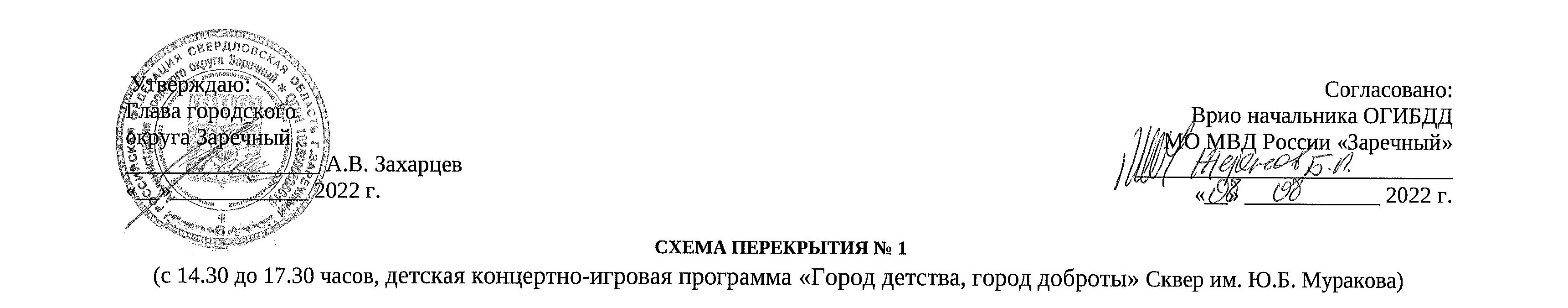 Ввести временное ограничение движения транспортных средств 20 августа 2022 года с 14.30 до 17.30 в месте проведения Мероприятия на участках автомобильных дорог по улицам: Свердлова, Невского, Комсомольская.Ответственные лица: М.Н. Бахилина, Я.А. Скоробогатова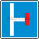 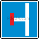 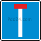 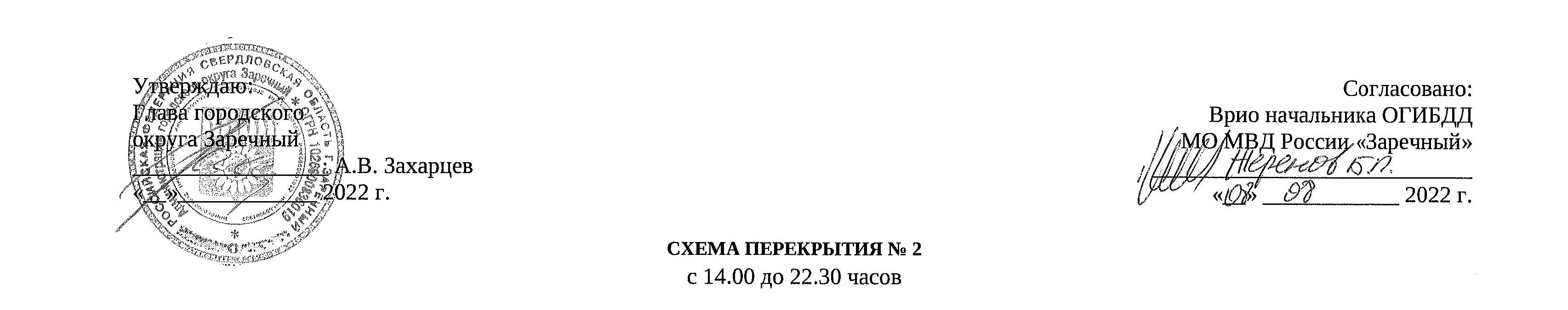 Ввести временное ограничение движения транспортных средств 20 августа 2022 года с 14.00 до 22.30 в месте проведения Мероприятия на участках автомобильных дорог от ул. Клары Цеткин в сторону КЛС «Удача» в районе СК «Электрон».Ответственные лица: М.Н. Бахилина, Я.А. Скоробогатова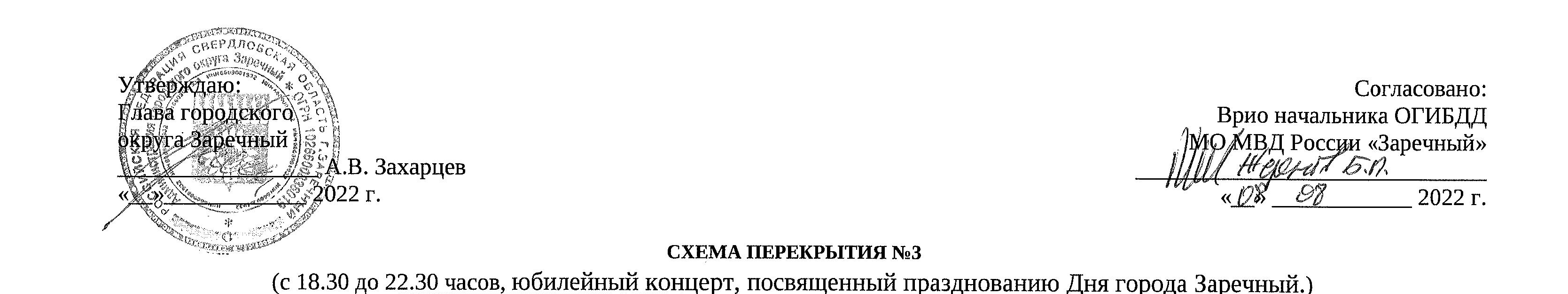 Ввести временное ограничение движения транспортных средств 20 августа 2022 года с 18.30 до 22.30 в месте проведения Мероприятия на участках автомобильных дорог по улицам: Ленина, Невского, Комсомольская, 9 мая.Ответственные лица: М.Н. Бахилина, Я.А. СкоробогатоваГлавагородского округа Заречный                  А.В. Захарцев1.ЗахарцевАндрей Владимирович-Глава городского округа Заречный, председатель организационного комитета2.СидоровИван Иванович-директор филиала АО «Концерн Росэнергоатом» «Белоярская атомная станция», сопредседатель (по согласованию)3.СоломеинаТатьяна Леонидовна-заместитель главы администрации городского округа Заречный по социальным вопросам, заместитель председателя организационного комитетаЧлены организационного комитета:Члены организационного комитета:Члены организационного комитета:4.БазылевичВиталий Александрович-начальник МКУ ГО Заречный «Управление ГО и ЧС»5.Бахилина Маргарита Николаевна-и.о. директора МКУ ГО Заречный «ДЕЗ»6.Кондратьева Алена Владиславовна-директор МБУ ГО Заречный «ДК «Ровесник»7.Новиков Алексей Викторович-начальник отдела экономики и стратегического планирования администрации городского округа Заречный8.СажинФедор Викторович- начальник МО МВД России «Заречный» (по согласованию)9.Сергиенко Лада Константиновна-начальник информационно-аналитического отдела администрации городского округа Заречный10.Скоробогатова Яна Александровна-начальник МКУ «Управление культуры, спорта и молодежной политики городского округа Заречный»п/пМероприятияДата и времяМесто проведенияИсполнитель123451.Стенд «30 лет в статусе города» 12+15 августаМКУ ГО Заречный «ЦБС»Детский отдел ЦГБ, филиал, Кузнецова, 10Я.А. Скоробогатова – начальник МКУ «УКС и МП ГО Заречный»;Л.А. Яковенко – директор МКУ ГО Заречный «ЦБС»2.Книжная выставка «Мой Заречный гордость и судьба» к Юбилею города 15 августаМКУ ГО Заречный «ЦБС»Детский отдел ЦГБ, филиал, Кузнецова, 10Я.А. Скоробогатова – начальник МКУ «УКС и МП ГО Заречный»;Л.А. Яковенко – директор МКУ ГО Заречный «ЦБС»3.Программа «Добро пожаловать в музей»Экскурсии по залам музея:«Казаки на земле белоярской»;«Быт белоярского крестьянина»;«От поселка Лесного до города энергетиков Заречного»;«История в лицах и датах»;«Мы за ценой не постоим»20 августа8.00-17.00МКУ ГО Заречный «ЦБС»МБУ ГО Заречный «Краеведческий музейЯ.А. Скоробогатова – начальник МКУ «УКС и МП ГО Заречный»;И.А. Пермякова – директор МБУ ГО Заречный «Краеведческий музей»4.Мастер-класс по валянию из шерсти для детей20 августа12.00МБУ ГО Заречный «Краеведческий музей»Я.А. Скоробогатова – начальник МКУ «УКС и МП ГО Заречный»;И.А. Пермякова – директор МБУ ГО Заречный «Краеведческий музей»5.Мастер-класс «Катюшины броши»20 августа14.00МБУ ГО Заречный «Краеведческий музей»Я.А. Скоробогатова – начальник МКУ «УКС и МП ГО Заречный»;И.А. Пермякова – директор МБУ ГО Заречный «Краеведческий музей»6.Детская концертно-игровая программа «Город детства, город доброты» 20 августа 15:00-17:00«ДК «Ровесник»Сквер им. Ю.Б. МураковаЯ.А. Скоробогатова – начальник МКУ «УКС и МП ГО Заречный»;А.В. Кондратьева –директор МКУ ГО Заречный «ДК «Ровесник»7.Выставка и мастер-классы от мастеров20 августа15:00 ДК «Ровесник»,танцевальный залЯ.А. Скоробогатова – начальник МКУ «УКС и МП ГО Заречный»;А.В. Кондратьева –директор МКУ ГО Заречный «ДК «Ровесник»8.Юбилейный концерт, посвященный празднованию 30-летия присвоения статуса города городскому округу Заречный и 30-летия АО «Концерн «Росэнергоатом»20 августа19.00-22:00Площадь ПобедыЯ.А. Скоробогатова – начальник МКУ «УКС и МП ГО Заречный»;А.В. Кондратьева –директор МКУ ГО Заречный «ДК «Ровесник»9.Праздничный фейерверк20 августа22.00Площадь ПобедыЯ.А. Скоробогатова – начальник МКУ «УКС и МП ГО Заречный»;А.В. Кондратьева – директор МКУ ГО Заречный «ДК «Ровесник»10.Познавательная программа для воспитанников детских садов, посвященная Дню города21 августа -06 сентября ДК «Ровесник»,малый залЯ.А. Скоробогатова – начальник МКУ «УКС и МП ГО Заречный»;А.В. Кондратьева –директор МКУ ГО Заречный «ДК «Ровесник»11.Концерт для родителей и жителей города, посвященный Дню знаний1 сентября 17-30Концертный зал МБУ ДО «Детская музыкальная школа»Я.А. Скоробогатова – начальник МКУ «УКС и МП ГО Заречный»;Н.А. Набиева – директор МБУ ДО ГОЗ «ДМШ»12.Выставка работ, учащихся МБУ ДО «Детская художественная школа», посвященная Дню города01 сентября- 30 сентябряМБУ ДО «Детская художественная школа»,Я.А. Скоробогатова – начальник МКУ «УКС и МП ГО Заречный»;А.А. Суворов – директор МБУ ДО ГОЗ «ДХШ»13.Спектакль «Курчатов», в честь Дня города (Драматический театр г. Снежинск)03 сентября15:00ДК «Ровесник»,зрительный залЯ.А. Скоробогатова – начальник МКУ «УКС и МП ГО Заречный»;А.В. Кондратьева –директор МКУ ГО Заречный «ДК «Ровесник»14.Праздничная программа, посвященная Дню города Заречный «Закрытие Летних вечеров. «Фонтан творчества»03 сентября17:00 Скверим. Ю.Б. МураковаЯ.А. Скоробогатова – начальник МКУ «УКС и МП ГО Заречный»;А.В. Кондратьева –директор МКУ ГО Заречный «ДК «Ровесник»15.Встреча Главы с почетными гражданами городского округа Заречный07 сентября17.00ДК «Ровесник»,малый залЯ.А. Скоробогатова – начальник МКУ «УКС и МП ГО Заречный»;А.В. Кондратьева –директор МКУ ГО Заречный «ДК «Ровесник»16.Юбилейный торжественный вечер «Слава созидателям Заречного»07 сентября18.00ДК «Ровесник»,зрительный залЯ.А. Скоробогатова – начальник МКУ «УКС и МП ГО Заречный»;А.В. Кондратьева –директор МКУ ГО Заречный «ДК «Ровесник»17.Пешеходная экскурсия для младших школьников «Не хочу учиться»10 сентября 15.00улицы городаЯ.А. Скоробогатова – начальник МКУ «УКС и МП ГО Заречный»;И.А. Пермякова – директор МБУ ГО Заречный «Краеведческий музей»18.Пешеходная семейная экскурсия «От фонаря…»10 сентября 15.00улицы городаЯ.А. Скоробогатова – начальник МКУ «УКС и МП ГО Заречный»;И.А. Пермякова – директор МБУ ГО Заречный «Краеведческий музей»19.Автобусная экскурсия «Путешествие по изумрудному городу»11 сентябряулицы городаЯ.А. Скоробогатова – начальник МКУ «УКС и МП ГО Заречный»;И.А. Пермякова – директор МБУ ГО Заречный «Краеведческий музей»20.Турнир по мини – футболу среди детей, посвященный празднованию Дня города16-18 сентябряМБОУ ДО ГО Заречный «ДЮСШ» (футбольная площадка)Я.А. Скоробогатова - начальник МКУ «УКС и МП ГО Заречный»;Е.Г. Савицкий- президентАНО СК «Феникс»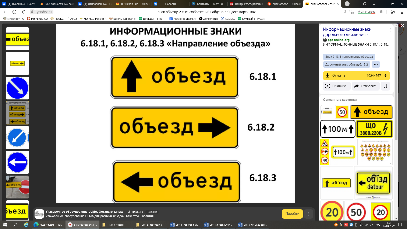 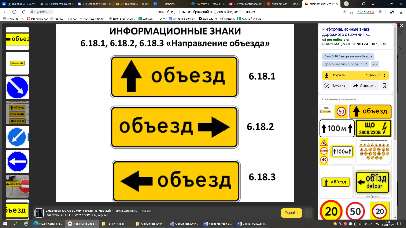 Большегрузный транспортОграждениеНаправление объезда:6.18.26.18.3Дорожный знак «Тупик»:6.8.16.8.2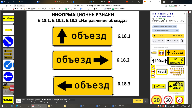 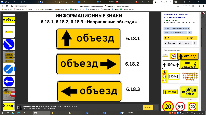 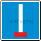 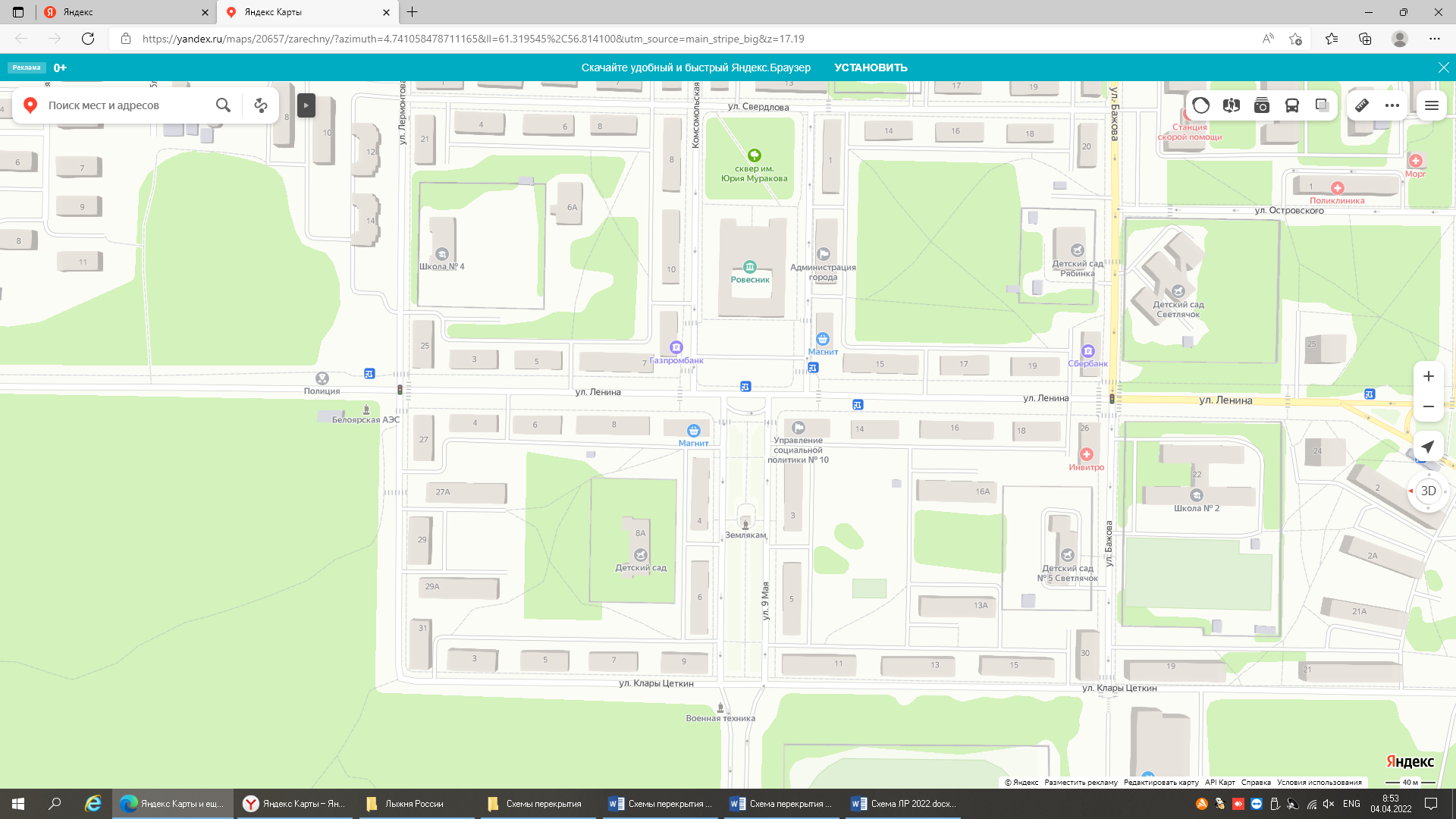 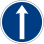 Большегрузный транспортНаправление объезда:6.18.2Дорожный знак «Тупик»:6.8.16.8.2Дорожный знак «4.1.1. Движение прямо»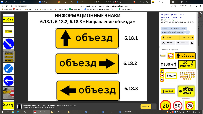 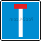 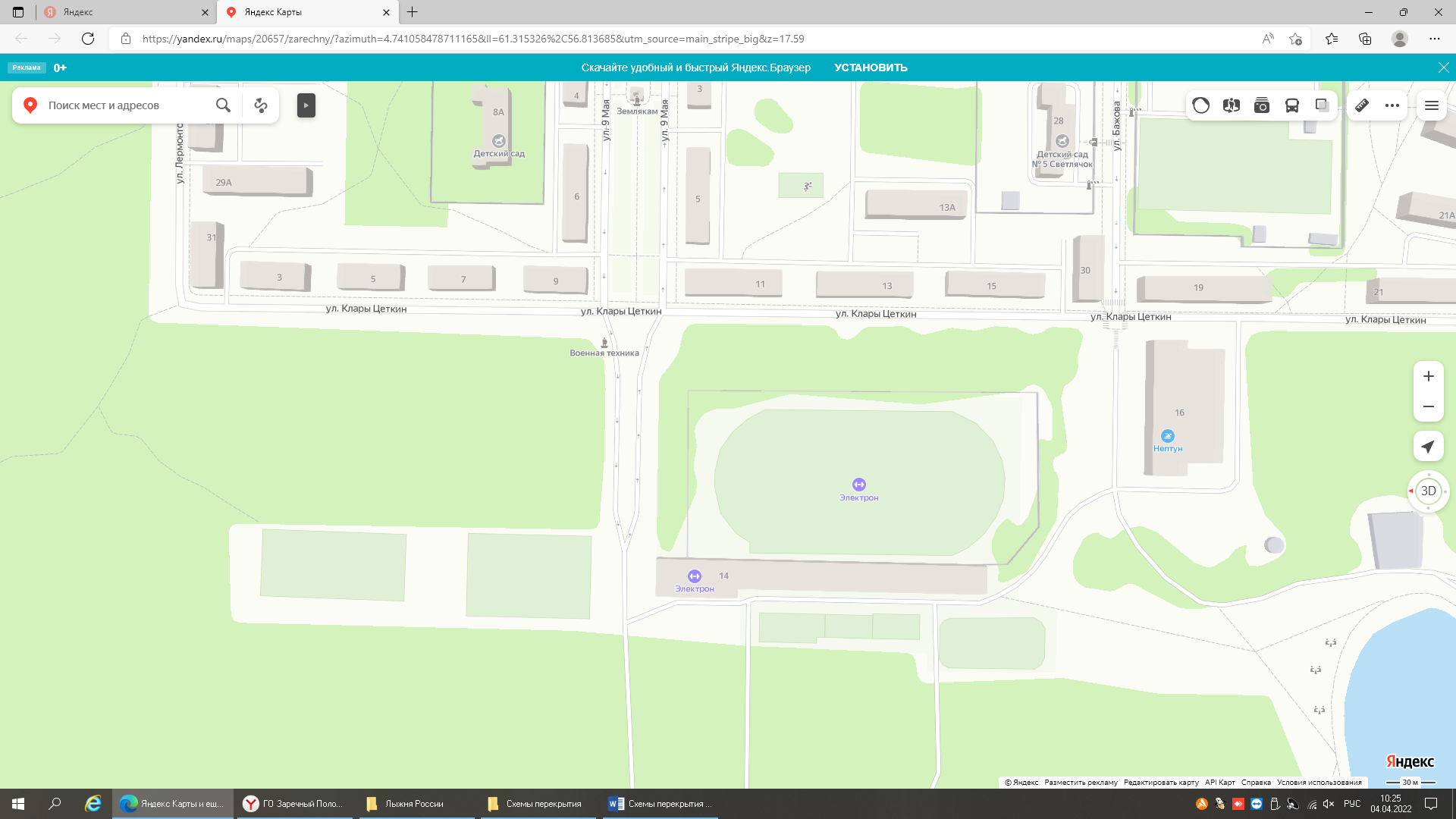 Большегрузный транспортОграждениеНаправление объезда:6.18.26.18.3Дорожный знак «Тупик»:6.8.16.8.2Дорожный знак «4.1.1. Движение прямо»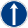 